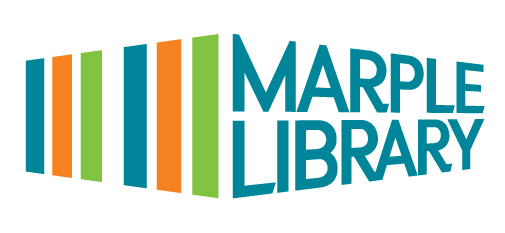 DONATE-A-BOOK PROGRAM FORMPlease fill out the form below and send with your check payable to Marple Library. Our mailing address is 2599 Sproul Road, Broomall, PA 19008.Name(s): ____________________________________________________________________ Address:_____________________________________________________________________  ____________________________________________________________________________ Telephone: ___________________________________ Email:________________________________________ __ yes, add my email address to the Marple Library e-newsletter list  Gift Amount:  _____________________ ($35 minimum) This gift is:  __ in honor of:  ______________________________________________________________  __ on the occasion of: _________________________________________________________  __ in memory of: _____________________________________________________________  Special Message:  _____________________________________________________________ Select to provide an area of interest for the book to be gifted or as the Librarian’s Choice:        Area of Interest (exs: fiction, biography, gardening, children’s etc.): _________________________        Librarian’s ChoicePlease notify:  Name:______________________________________________________ Address:____________________________________________________ Thank you for your support!2599 Sproul Road   Broomall, PA 19008     610-356-1510    www.marplelibrary.org 